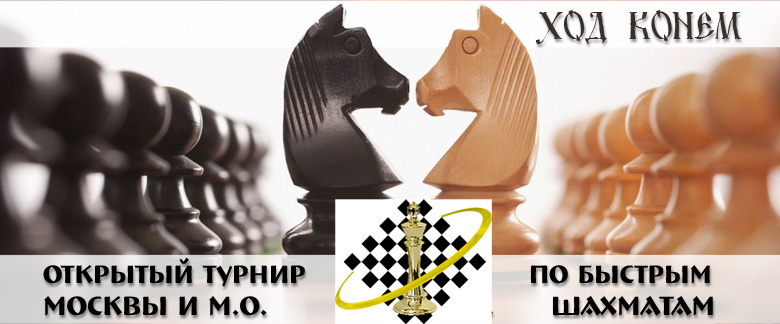 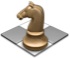     СИСТЕМА ПРОВЕДЕНИЯ И РЕГЛАМЕНТ	Турнир проводится 23 октября  по швейцарской системе на электронных часах с компьютерной жеребьевкой для всех категорий. Во всех категориях игра проходит по следующей схеме:Категория А: игроки 2009 года рождения и моложе имеющие рейтинг не выше 1000 пунктов, или не имеющие его. Допуск в остальные категории 1998 г.р. и моложе. Все категории будут высланы на обсчет рейтинга ORR. Контроль времени 20 мин. каждому игроку.Начало туров для всех категорий с 1200 23 октября. ПШС вправе опоздавшим участникам отказать к допуску на 1 тур.Турнирный взнос: 1000р. оплачивается наличными во время регистрации.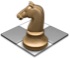       УЧАСТНИКИ И ИХ РЕГИСТРАЦИЯУчастники должны сообщить данные о себе заранее до 20 октября. Для этого необходимо заполнить заявку на сайте ПШС:          .    www.vphs.ru , или отослать  свои данные на        moiseevanv@mail.ru , или записаться по телефону 8(926)169-87-96. 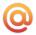 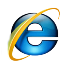 На сайте ПШС будут вывешены окончательные списки игроков. Игроки, не подавшие заявки, к участию не допускаются.  4.   ОПРЕДЕЛЕНИЕ ПОБЕДИТЕЛЕЙ И ПРИЗЫПобедители, призеры, и порядок занятых мест в общем зачете в каждом турнире определяются по наибольшей сумме набранных очков. В случае равенства очков – в порядке приоритета:  1)коэффициент Бухгольц, 2) усеч. Бухгольц. В каждом турнире предусмотрен отдельный зачет среди девочек (1,2,3 место) при наличии не менее 5 участниц. Призеры в общем зачете, а также лучшие девочки награждаются кубками, медалями, дипломами и призами. Всем игрокам, школам, подавшим заявки, будут выданы сертификаты участия и подарки.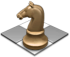       МЕСТО ПРОВЕДЕНИЯАдрес:, Беговая или Белорусская, Москва, ул. Беговая, 22 Центральный Московский ипподром 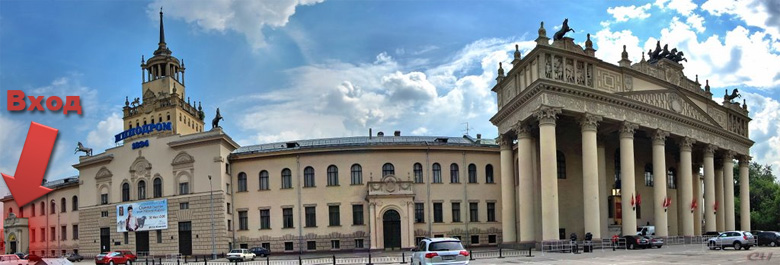 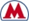 (вход с левой части здания)                            .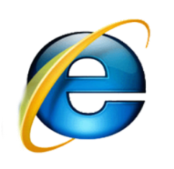 КатегорияРейтинг ORR / турыПрограмма турнираПрограмма турнираВремяТурнир А(новички)   6 туровРегистрация участниковЦеремония открытия1 тур – 5 турЦеремония закрытия1100-11401100-1140Турнир B….   -1000   6 туровРегистрация участниковЦеремония открытия1 тур – 5 турЦеремония закрытия1140-12001140-1200Турнир С1000-1100   5 туровРегистрация участниковЦеремония открытия1 тур – 5 турЦеремония закрытия1210-15301210-1530Турнир D1101-1250   5 туровРегистрация участниковЦеремония открытия1 тур – 5 турЦеремония закрытия1530 - 16001530 - 1600Турнир E1251-1400   5 туровРегистрация участниковЦеремония открытия1 тур – 5 турЦеремония закрытияТурнир F1400-….      5 туровРегистрация участниковЦеремония открытия1 тур – 5 турЦеремония закрытия